EVALUASI PEMBELAJARAN   Jakarta,RENCANA PEMBELAJARAN SEMESTER 5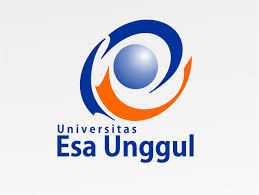 PROGRAM STUDI PSIKOLOGI FAKULTAS PSIKOLOGIUNIVERSITAS ESA UNGGULRENCANA PEMBELAJARAN SEMESTER 5PROGRAM STUDI PSIKOLOGI FAKULTAS PSIKOLOGIUNIVERSITAS ESA UNGGULRENCANA PEMBELAJARAN SEMESTER 5PROGRAM STUDI PSIKOLOGI FAKULTAS PSIKOLOGIUNIVERSITAS ESA UNGGULRENCANA PEMBELAJARAN SEMESTER 5PROGRAM STUDI PSIKOLOGI FAKULTAS PSIKOLOGIUNIVERSITAS ESA UNGGULRENCANA PEMBELAJARAN SEMESTER 5PROGRAM STUDI PSIKOLOGI FAKULTAS PSIKOLOGIUNIVERSITAS ESA UNGGULRENCANA PEMBELAJARAN SEMESTER 5PROGRAM STUDI PSIKOLOGI FAKULTAS PSIKOLOGIUNIVERSITAS ESA UNGGULRENCANA PEMBELAJARAN SEMESTER 5PROGRAM STUDI PSIKOLOGI FAKULTAS PSIKOLOGIUNIVERSITAS ESA UNGGULMata Kuliah                     :Pelatihan &Pengemb SDMMata Kuliah                     :Pelatihan &Pengemb SDMMata Kuliah                     :Pelatihan &Pengemb SDMKode MK       : PSI 215Kode MK       : PSI 215Kode MK       : PSI 215Kode MK       : PSI 215Mata Kuliah Prasayarat :Psi Industri dan OrganisasiMata Kuliah Prasayarat :Psi Industri dan OrganisasiMata Kuliah Prasayarat :Psi Industri dan OrganisasiBobot MK     : 2 (dua) sksBobot MK     : 2 (dua) sksBobot MK     : 2 (dua) sksBobot MK     : 2 (dua) sksDosen Pengampu           : Dra. Sri Hastuti H, M.Si, PsiDosen Pengampu           : Dra. Sri Hastuti H, M.Si, PsiDosen Pengampu           : Dra. Sri Hastuti H, M.Si, PsiKode Dosen :7068Kode Dosen :7068Kode Dosen :7068Kode Dosen :7068Alokasi Waktu                 : 100 menitAlokasi Waktu                 : 100 menitAlokasi Waktu                 : 100 menitAlokasi Waktu                 : 100 menitAlokasi Waktu                 : 100 menitAlokasi Waktu                 : 100 menitAlokasi Waktu                 : 100 menitCapaian Pembelajaran  : 1.Mahasiswa mampu memahami pengertian, tujuan, dan manfaat pelatihan dan pengembangan SDM.                                             2. Mahasiswa mampu memahami dan menjelaskan analisa kebutuhan pelatihan.                                             3. Mahasiswa mampu memahami dan menjelaskan desain program pelatihan dan pengembangan SDM.                                              4. Mahasiswa mampu memahami dan menjelaskan  evaluasi pelatihan.                                             5. Mahasiswa mampu memahami dan menjelaskan bagaimana menjadi fasilitator pelatihan.Capaian Pembelajaran  : 1.Mahasiswa mampu memahami pengertian, tujuan, dan manfaat pelatihan dan pengembangan SDM.                                             2. Mahasiswa mampu memahami dan menjelaskan analisa kebutuhan pelatihan.                                             3. Mahasiswa mampu memahami dan menjelaskan desain program pelatihan dan pengembangan SDM.                                              4. Mahasiswa mampu memahami dan menjelaskan  evaluasi pelatihan.                                             5. Mahasiswa mampu memahami dan menjelaskan bagaimana menjadi fasilitator pelatihan.Capaian Pembelajaran  : 1.Mahasiswa mampu memahami pengertian, tujuan, dan manfaat pelatihan dan pengembangan SDM.                                             2. Mahasiswa mampu memahami dan menjelaskan analisa kebutuhan pelatihan.                                             3. Mahasiswa mampu memahami dan menjelaskan desain program pelatihan dan pengembangan SDM.                                              4. Mahasiswa mampu memahami dan menjelaskan  evaluasi pelatihan.                                             5. Mahasiswa mampu memahami dan menjelaskan bagaimana menjadi fasilitator pelatihan.Capaian Pembelajaran  : 1.Mahasiswa mampu memahami pengertian, tujuan, dan manfaat pelatihan dan pengembangan SDM.                                             2. Mahasiswa mampu memahami dan menjelaskan analisa kebutuhan pelatihan.                                             3. Mahasiswa mampu memahami dan menjelaskan desain program pelatihan dan pengembangan SDM.                                              4. Mahasiswa mampu memahami dan menjelaskan  evaluasi pelatihan.                                             5. Mahasiswa mampu memahami dan menjelaskan bagaimana menjadi fasilitator pelatihan.Capaian Pembelajaran  : 1.Mahasiswa mampu memahami pengertian, tujuan, dan manfaat pelatihan dan pengembangan SDM.                                             2. Mahasiswa mampu memahami dan menjelaskan analisa kebutuhan pelatihan.                                             3. Mahasiswa mampu memahami dan menjelaskan desain program pelatihan dan pengembangan SDM.                                              4. Mahasiswa mampu memahami dan menjelaskan  evaluasi pelatihan.                                             5. Mahasiswa mampu memahami dan menjelaskan bagaimana menjadi fasilitator pelatihan.Capaian Pembelajaran  : 1.Mahasiswa mampu memahami pengertian, tujuan, dan manfaat pelatihan dan pengembangan SDM.                                             2. Mahasiswa mampu memahami dan menjelaskan analisa kebutuhan pelatihan.                                             3. Mahasiswa mampu memahami dan menjelaskan desain program pelatihan dan pengembangan SDM.                                              4. Mahasiswa mampu memahami dan menjelaskan  evaluasi pelatihan.                                             5. Mahasiswa mampu memahami dan menjelaskan bagaimana menjadi fasilitator pelatihan.Capaian Pembelajaran  : 1.Mahasiswa mampu memahami pengertian, tujuan, dan manfaat pelatihan dan pengembangan SDM.                                             2. Mahasiswa mampu memahami dan menjelaskan analisa kebutuhan pelatihan.                                             3. Mahasiswa mampu memahami dan menjelaskan desain program pelatihan dan pengembangan SDM.                                              4. Mahasiswa mampu memahami dan menjelaskan  evaluasi pelatihan.                                             5. Mahasiswa mampu memahami dan menjelaskan bagaimana menjadi fasilitator pelatihan.KEMAMPUAN AKHIRMATERI PEMBELAJARANBENTUK PEMBELAJARANBENTUK PEMBELAJARANSUMBER PEMBELAJARANINDIKATOR PENILAIAN1Mampu memahami &menjelaskan perbedaan pelatihan dengan pendidikan.Pengantar PPSDM-Tutorial- Tanya jawab-Tutorial- Tanya jawabKaswan, 2013, Pelatihan dan Pengembangan untuk Meningkatkan Kinerja SDM, Cetakan Kedua, CV. Alfabeta, Bandung.Noe, Raymond, 2003, Employee Training & Program Development, Second Edition, McGraw-Hill, Irwin, Boston.Soebagio Atmodiwirio, 2002, Manajemen Pelatihan, Arddizya Jaya, Jakarta.Jusuf Irianto, 2001,  Prinsip-Prinsip Dasar Manajemen Pelatihan, Insan Cendekia, Surabaya.Larry R Swalley,2000, Orientasi dan Pelatihan di Tempat Kerja, PT. Pustaka Binaman, Pressindo, Penerjemah : Ramelan Judul Asli :On the job orientation and Training, Jakarta.- Mampu menjelaskan peranan PPSDM dalam pengembangan SDM. -  Mampu menjelaskan perbedaan pelatihan dengan pendidikan dan pembelajaran. 2Mampu memahami &menjelaskan pengertian, tujuan, dan manfaat pelatihan dan pengembangan SDM.Pengertian PPSDM-Tutorial- Tanya jawab-Discovery Learning-Tutorial- Tanya jawab-Discovery LearningKaswan, 2013, Pelatihan dan Pengembangan untuk Meningkatkan Kinerja SDM, Cetakan Kedua, CV. Alfabeta, Bandung.Noe, Raymond, 2003, Employee Training & Program Development, Second Edition, McGraw-Hill, Irwin, Boston.Soebagio Atmodiwirio, 2002, Manajemen Pelatihan, Arddizya Jaya, Jakarta.Jusuf Irianto, 2001,  Prinsip-Prinsip Dasar Manajemen Pelatihan, Insan Cendekia, Surabaya.Larry R Swalley,2000, Orientasi dan Pelatihan di Tempat Kerja, PT. Pustaka Binaman, Pressindo, Penerjemah : Ramelan Judul Asli :On the job orientation and Training, Jakarta.-Mampu menjelaskan pengertian pelatihan dan pengembangan-  Mampu menjelaskan perbedaan pelatihan dan pengembangan-  Mampu menjelaskan tujuan PPSDM.-  Mampu menjelaskan manfaat PPSDM.-  Mampu menjelaskan kelemahan PPSDM3Mampu memahami dan menjelaskan hubungan PPSDM dalam manajemen SDMHubungan PPSDM dengan Manajemen SDM-Tutorial- Tanya jawab- Cooperative learning-Tutorial- Tanya jawab- Cooperative learningKaswan, 2013, Pelatihan dan Pengembangan untuk Meningkatkan Kinerja SDM, Cetakan Kedua, CV. Alfabeta, Bandung.Noe, Raymond, 2003, Employee Training & Program Development, Second Edition, McGraw-Hill, Irwin, Boston.Soebagio Atmodiwirio, 2002, Manajemen Pelatihan, Arddizya Jaya, Jakarta.Jusuf Irianto, 2001,  Prinsip-Prinsip Dasar Manajemen Pelatihan, Insan Cendekia, Surabaya.Larry R Swalley,2000, Orientasi dan Pelatihan di Tempat Kerja, PT. Pustaka Binaman, Pressindo, Penerjemah : Ramelan Judul Asli :On the job orientation and Training, Jakarta.Mampu memahami dan menjelaskan hubungan PPSDM dalam manajemen SDM.Mampu memahami  permasalahan SDM dalam organisasi kerja.4Mampu memahami & menjelaskan peranan dan tantangan PPSDM dalam OrganisasiPeranan dan Tantangan PPSDM dalam Organisasi-Tutorial-Tanya jawab- Cooperative learning-Tutorial-Tanya jawab- Cooperative learningKaswan, 2013, Pelatihan dan Pengembangan untuk Meningkatkan Kinerja SDM, Cetakan Kedua, CV. Alfabeta, Bandung.Noe, Raymond, 2003, Employee Training & Program Development, Second Edition, McGraw-Hill, Irwin, Boston.Soebagio Atmodiwirio, 2002, Manajemen Pelatihan, Arddizya Jaya, Jakarta.Jusuf Irianto, 2001,  Prinsip-Prinsip Dasar Manajemen Pelatihan, Insan Cendekia, Surabaya.Larry R Swalley,2000, Orientasi dan Pelatihan di Tempat Kerja, PT. Pustaka Binaman, Pressindo, Penerjemah : Ramelan Judul Asli :On the job orientation and Training, Jakarta.-Mampu memahami peranan PPSDM dalam mengatasi permasalahan SDM.-Mampu memahami dan menjelaskan tantangan PPSDM dalam Organisasi kerja.5Mampu memahami dan menjelaskan konsep dasar psikologi dalam pembelajaranKonsep Dasar Psikologi: Prinsip-prinsip Psikologi dalam pembelajaran-Tutorial- Tanya jawab- Small Group Discussion-Tutorial- Tanya jawab- Small Group DiscussionKaswan, 2013, Pelatihan dan Pengembangan untuk Meningkatkan Kinerja SDM, Cetakan Kedua, CV. Alfabeta, Bandung.Noe, Raymond, 2003, Employee Training & Program Development, Second Edition, McGraw-Hill, Irwin, Boston.Soebagio Atmodiwirio, 2002, Manajemen Pelatihan, Arddizya Jaya, Jakarta.Jusuf Irianto, 2001,  Prinsip-Prinsip Dasar Manajemen Pelatihan, Insan Cendekia, Surabaya.Larry R Swalley,2000, Orientasi dan Pelatihan di Tempat Kerja, PT. Pustaka Binaman, Pressindo, Penerjemah : Ramelan Judul Asli :On the job orientation and Training, Jakarta.-Mampu memahami dan menjelaskan kaitan antara belajar dan pelatihan.-  Mampu memahami dan menjelaskan prinsip-prinsip pembelajaran dalam pelatihan-  Mampu membedakan pendekatan pedagogi dan andragogi-  Mampu memahami proses pembelajaran orang dewasa-  Mampu memahami gaya belajar orang dewasa6Mampu memahami dan menjelaskan langkah-langkah dalam mengidentifikasi atau menganalisa kebutuhan pelatihanAnalisa Kebutuhan Pelatihan-Tutorial-Tanya jawab-Cooperatice learning-Tutorial-Tanya jawab-Cooperatice learningKaswan, 2013, Pelatihan dan Pengembangan untuk Meningkatkan Kinerja SDM, Cetakan Kedua, CV. Alfabeta, Bandung.Noe, Raymond, 2003, Employee Training & Program Development, Second Edition, McGraw-Hill, Irwin, Boston.Soebagio Atmodiwirio, 2002, Manajemen Pelatihan, Arddizya Jaya, Jakarta.Jusuf Irianto, 2001,  Prinsip-Prinsip Dasar Manajemen Pelatihan, Insan Cendekia, Surabaya.Larry R Swalley,2000, Orientasi dan Pelatihan di Tempat Kerja, PT. Pustaka Binaman, Pressindo, Penerjemah : Ramelan Judul Asli :On the job orientation and Training, Jakarta.-Mampu memahami dan menjelaskan pengertian analisis kebutuhan pelatihan-  Mampu memahami dan menjelaskan tentang tujuan, fungsi, dan tingkatan dalam analisis kebutuhan pelatihan.-  Mampu memahami dan menjelaskan cara melakukan analisis kebutuhan pelatihan.-  Mampu memahami dan menjelaskan langkah-langkah dan teknik melakukan analisis kebutuhan pelatihan7Mampu memahami dan menjelaskan langkah-langkah penyusunan program pelatihanPenyusunan Program Pelatihan (Kesiapan Pelatihan)-Tutorial- Tanya jawab- Small Group Discussion-Tutorial- Tanya jawab- Small Group DiscussionKaswan, 2013, Pelatihan dan Pengembangan untuk Meningkatkan Kinerja SDM, Cetakan Kedua, CV. Alfabeta, Bandung.Noe, Raymond, 2003, Employee Training & Program Development, Second Edition, McGraw-Hill, Irwin, Boston.Soebagio Atmodiwirio, 2002, Manajemen Pelatihan, Arddizya Jaya, Jakarta.Jusuf Irianto, 2001,  Prinsip-Prinsip Dasar Manajemen Pelatihan, Insan Cendekia, Surabaya.Larry R Swalley,2000, Orientasi dan Pelatihan di Tempat Kerja, PT. Pustaka Binaman, Pressindo, Penerjemah : Ramelan Judul Asli :On the job orientation and Training, Jakarta.Mampu memahami dan menjelaskan bagaimana mempersiapkan suatu program pelatihanMampu memahami dan menjelaskan faktor-faktor yang mempengaruhi kesiapan pelatihanMampu memahami dan menjelaskan langkah-langkah dalam pelatihanMampu memahami dan menjelaskan permasalahan yangdihadapi dalam pelaksanaan pelatihan8Mampu menciptakan lingkungan belajar dalam penerapan program pelatihanMendesain Pelatihan dan Implementasi Pelatihan (Menciptakan Lingkungan Belajar)-Tutorial- Tanya jawab- Coeperative learning-Tutorial- Tanya jawab- Coeperative learningKaswan, 2013, Pelatihan dan Pengembangan untuk Meningkatkan Kinerja SDM, Cetakan Kedua, CV. Alfabeta, Bandung.Noe, Raymond, 2003, Employee Training & Program Development, Second Edition, McGraw-Hill, Irwin, Boston.Soebagio Atmodiwirio, 2002, Manajemen Pelatihan, Arddizya Jaya, Jakarta.Jusuf Irianto, 2001,  Prinsip-Prinsip Dasar Manajemen Pelatihan, Insan Cendekia, Surabaya.Larry R Swalley,2000, Orientasi dan Pelatihan di Tempat Kerja, PT. Pustaka Binaman, Pressindo, Penerjemah : Ramelan Judul Asli :On the job orientation and Training, Jakarta.-Mampu memahami dan menjelaskan persyaratan dalam pembelajaran-  Mampu memahami dan menciptakansuasana pelatihan yang baik9Mampu memahami dan menetapkan/membuat tujuan dan sasaran pelatihanPenetapan Tujuan dan Sasaran Pelatihan- Tutorial- Tanya jawab- Tutorial- Tanya jawabKaswan, 2013, Pelatihan dan Pengembangan untuk Meningkatkan Kinerja SDM, Cetakan Kedua, CV. Alfabeta, Bandung.Noe, Raymond, 2003, Employee Training & Program Development, Second Edition, McGraw-Hill, Irwin, Boston.Soebagio Atmodiwirio, 2002, Manajemen Pelatihan, Arddizya Jaya, Jakarta.Jusuf Irianto, 2001,  Prinsip-Prinsip Dasar Manajemen Pelatihan, Insan Cendekia, Surabaya.Larry R Swalley,2000, Orientasi dan Pelatihan di Tempat Kerja, PT. Pustaka Binaman, Pressindo, Penerjemah : Ramelan Judul Asli :On the job orientation and Training, Jakarta.-Mampu memahami dan menjelaskan konsep tujuan dan sasaran pelatihan-  Mampu memahami dan menjelaskan manfaat penetapan tujuan dan sasaran yang tepat-  Mampu memahami dan menjelaskan jenis-jenis tujuan dan sasaran pelatihan-  Mampu memahami dan menjelaskan cara merumuskan tujuan dan sasaran pelatihan10Mampu memilih metode dan jenis pelatihan yang tepat Metode dan Jenis Pelatihan-Tutorial- Tanya jawab- Small Group Discussion -Tutorial- Tanya jawab- Small Group Discussion Kaswan, 2013, Pelatihan dan Pengembangan untuk Meningkatkan Kinerja SDM, Cetakan Kedua, CV. Alfabeta, Bandung.Noe, Raymond, 2003, Employee Training & Program Development, Second Edition, McGraw-Hill, Irwin, Boston.Soebagio Atmodiwirio, 2002, Manajemen Pelatihan, Arddizya Jaya, Jakarta.Jusuf Irianto, 2001,  Prinsip-Prinsip Dasar Manajemen Pelatihan, Insan Cendekia, Surabaya.Larry R Swalley,2000, Orientasi dan Pelatihan di Tempat Kerja, PT. Pustaka Binaman, Pressindo, Penerjemah : Ramelan Judul Asli :On the job orientation and Training, Jakarta.-Mampu membedakan berbagai metode dan jenis pelatihan-  Mampu menjelaskan kekuatan dan kelemahan metode yang digunakan-  Mampu memilih metode dan jenis pelatihan sesuai dengan tujuan dan sasaran pelatihan11Mampu menyusun materi pelatihan dengan baikPenyusunan Materi Pelatihan- Tutorial- Tanya jawab- Praktek- Tutorial- Tanya jawab- PraktekKaswan, 2013, Pelatihan dan Pengembangan untuk Meningkatkan Kinerja SDM, Cetakan Kedua, CV. Alfabeta, Bandung.Noe, Raymond, 2003, Employee Training & Program Development, Second Edition, McGraw-Hill, Irwin, Boston.Soebagio Atmodiwirio, 2002, Manajemen Pelatihan, Arddizya Jaya, Jakarta.Jusuf Irianto, 2001,  Prinsip-Prinsip Dasar Manajemen Pelatihan, Insan Cendekia, Surabaya.Larry R Swalley,2000, Orientasi dan Pelatihan di Tempat Kerja, PT. Pustaka Binaman, Pressindo, Penerjemah : Ramelan Judul Asli :On the job orientation and Training, Jakarta.-  Mampu memahami dan menjelaskan faktor-faktor yang mempengaruhi penyusunan materi pelatihan-  Mampu memahami dan menjelaskan tingkatan dalam menyusun materi pelatihan12Mampu menjadi fasilitator dalam kegiatan pelatihanMenjadi Fasilitator Pelatihan-Tutorial- Tanya jawab- Small Group Discussion-Problem Based Learning-Tutorial- Tanya jawab- Small Group Discussion-Problem Based LearningKaswan, 2013, Pelatihan dan Pengembangan untuk Meningkatkan Kinerja SDM, Cetakan Kedua, CV. Alfabeta, Bandung.Noe, Raymond, 2003, Employee Training & Program Development, Second Edition, McGraw-Hill, Irwin, Boston.Soebagio Atmodiwirio, 2002, Manajemen Pelatihan, Arddizya Jaya, Jakarta.Jusuf Irianto, 2001,  Prinsip-Prinsip Dasar Manajemen Pelatihan, Insan Cendekia, Surabaya.Larry R Swalley,2000, Orientasi dan Pelatihan di Tempat Kerja, PT. Pustaka Binaman, Pressindo, Penerjemah : Ramelan Judul Asli :On the job orientation and Training, Jakarta.-Mampu memahami dan menjelaskan tugas, fungsi, peran, dan persyaratan menjadi fasilitator pelatihan-  Mampu memahami dan menjelaskan keterampilan dasar fasilitator-  Mampu memahami dan menjelaskan berbagai gaya fasilitator.-  Mampu memahami dan menjelaskan hambatan pada fasilitator13Mampu membuat evaluasi program pelatihanEvaluasi Proram Pelatihan- Tutorial- Tanya jawab- Small Group Discussion- Problem Based Learning- Tutorial- Tanya jawab- Small Group Discussion- Problem Based LearningKaswan, 2013, Pelatihan dan Pengembangan untuk Meningkatkan Kinerja SDM, Cetakan Kedua, CV. Alfabeta, Bandung.Noe, Raymond, 2003, Employee Training & Program Development, Second Edition, McGraw-Hill, Irwin, Boston.Soebagio Atmodiwirio, 2002, Manajemen Pelatihan, Arddizya Jaya, Jakarta.Jusuf Irianto, 2001,  Prinsip-Prinsip Dasar Manajemen Pelatihan, Insan Cendekia, Surabaya.Larry R Swalley,2000, Orientasi dan Pelatihan di Tempat Kerja, PT. Pustaka Binaman, Pressindo, Penerjemah : Ramelan Judul Asli :On the job orientation and Training, Jakarta.-  Mampu memahami dan menjelaskan tujuan, manfaat, dan jenis pelatihan-  Mampu memahami dan menjelaskan kriteria keberhasilan pelatihan-  Mampu memahami dan menjelaskan cara dan langkah-langkah melakukan evaluasi pelatihan.14Mampu memahami dan menjelaskan transfer pelatihanTransfer Pelatihan- Tutorial- Tanya jawab- Small Group Discussion- Problem Based Learning- Tutorial- Tanya jawab- Small Group Discussion- Problem Based LearningKaswan, 2013, Pelatihan dan Pengembangan untuk Meningkatkan Kinerja SDM, Cetakan Kedua, CV. Alfabeta, Bandung.Noe, Raymond, 2003, Employee Training & Program Development, Second Edition, McGraw-Hill, Irwin, Boston.Soebagio Atmodiwirio, 2002, Manajemen Pelatihan, Arddizya Jaya, Jakarta.Jusuf Irianto, 2001,  Prinsip-Prinsip Dasar Manajemen Pelatihan, Insan Cendekia, Surabaya.Larry R Swalley,2000, Orientasi dan Pelatihan di Tempat Kerja, PT. Pustaka Binaman, Pressindo, Penerjemah : Ramelan Judul Asli :On the job orientation and Training, Jakarta.-  Mampu memahami dan menjelaskan hubungan karakteristik pelatihan dengan transfer pelatihan-  Mampu memahami dan menjelaskan model proses transfer pelatihan-  Mampu memahami dan menjelaskan teori transfer pelatihan-  Mampu memahami dan menjelaskan karakteristik lingkungan kerja dengan transfer pelatihan-  Mampu memahami dan menjelaskan iklim untuk transfer pelatihan-  Mampu memahami dan menjelaskan permasalahan dalam transfer pelatihanMengetahui,Ketua Program Studi,Dra. Sulis Mariyanti, M.Si, PsiMengetahui,Ketua Program Studi,Dra. Sulis Mariyanti, M.Si, PsiMengetahui,Ketua Program Studi,Dra. Sulis Mariyanti, M.Si, PsiMengetahui,Ketua Program Studi,Dra. Sulis Mariyanti, M.Si, PsiDosen Pengampu,Dra. Sri Hastuti Handayani, M.Si, PsiDosen Pengampu,Dra. Sri Hastuti Handayani, M.Si, PsiDosen Pengampu,Dra. Sri Hastuti Handayani, M.Si, PsiSESIPROSEDURBENTUKSEKOR ≥ 77 (A / A-)SEKOR ≥ 65 (B- / B / B+)SEKOR ≥ 60 (C / C+)SEKOR ≥ 45 (D)SEKOR < 45 (E)BOBOT1234567891011121314Mengetahui,Ketua Program Studi,Nama dan tanda tanganDosen Pengampu,Nama dan tanda tangan